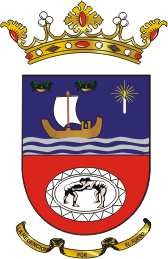 AYUNTAMIENTO DE TÍASC/ Libertad, 50Teléfono 928833619ANEXO DE CONVENIOS SUSCRITOS CON LA CCAA EN MATERIA DE GASTO SOCIALNo existen convenios suscritos.